                          Руководителю  студии                     «ЭРУДИТ»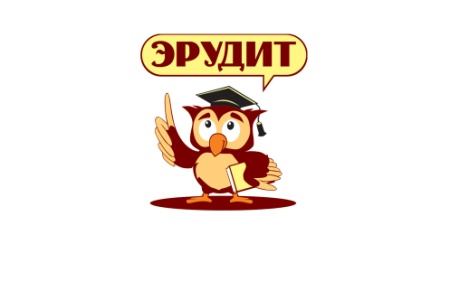                                                                                                   М.А. Полуказаковойот__________________________заявление.Прошу зачислить в студию раннего развития «Эрудит» моего ребёнка (фамилия, имя)________________________________________________________________число_______ месяц (прописью)_________________ год  рождения_________, посещает д/с №_________, группа  2 мл., средняя гр., старшая гр., подготовительная гр.           (нужное подчеркнуть)полных лет и  месяцев на сентябрь месяц текущего года____________  Нужна консультация  логопеда,  психолога  ( нужное подчеркнуть)Сведения о родителях:Фамилия, имя, отчество (полностью) отца  ________________________________________________________________Место работы, должность ________________________________________________________________ Номер сотового телефона ________________________________________________________________Фамилия, имя, отчество (полностью) матери   ________________________________________________________________Место работы, должность________________________________________________________________Номер сотового телефона________________________________________________________________ Домашний адрес, телефон_________________________________________________________  О студии «Эрудит» узнали: от знакомых, из объявлений, интернета                                                                    (нужное подчеркнуть)Даю согласие на обработку своих персональных данных.Дата____________________      Подпись _____________________________              